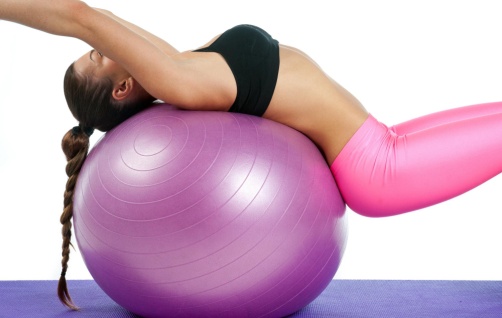 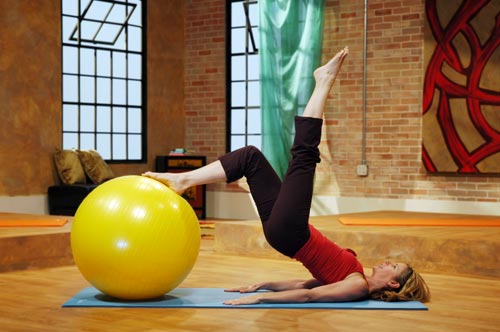          12.03.2015Sayı: 2015/36Konu: Pilates çalışmalarıD U Y U R USİTEMİZDE PİLATES ÇALIŞMALARI BAŞLAYACAKTIR.PİLATES ÇALIŞMALARINA KATILMAK İSTEYENLERİN, YÖNETİMİ ARAYARAK KAYIT YAPTIRMALARI RİCA OLUNUR.SAYGILARIMIZLA,SİTE YÖNETİMİ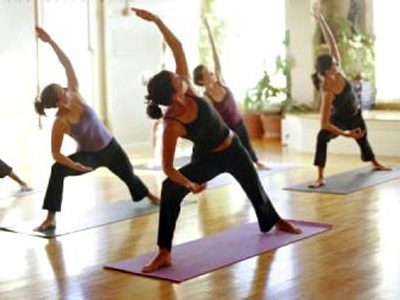 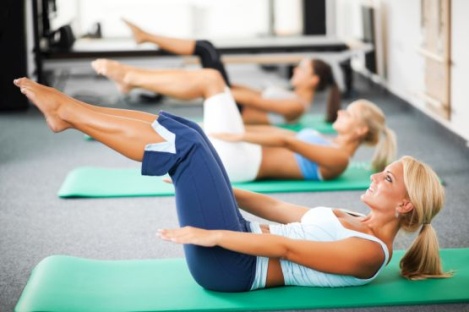 